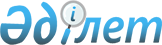 Об утверждении размера предельно допустимых розничных цен на социально значимые продовольственные товарыПостановление акимата Мангистауской области от 17 октября 2022 года № 196. Зарегистрировано в Министерстве юстиции Республики Казахстан 26 октября 2022 года № 30319
      В соответствии со статьей 8 Закона Республики Казахстан "О регулировании торговой деятельности", приказом исполняющего обязанности Министра национальной экономики Республики Казахстан от 30 марта 2015 года № 282 "Об утверждении правил установления пороговых значений розничных цен на социально значимые продовольственные товары и размера предельно допустимых розничных цен на них" (зарегистрирован в Реестре государственной регистрации нормативных правовых актов за № 11245) и протоколом заседания комиссии по утверждению размера предельно допустимых розничных цен на социально значимые продовольственные товары от 26 августа 2022 года № 01-02/134 акимат Мангистауской области, ПОСТАНОВЛЯЕТ:
      1. Утвердить размер предельно допустимой розничной цены на социально значимый продовольственный товар соль поваренная пищевая (кроме "Экстра") - 60 тенге за килограмм сроком на тридцать дней.
      2. Государственному учреждению "Управление предпринимательства и торговли Мангистауской области" обеспечить государственную регистрацию настоящего постановления в Министерстве юстиции Республики Казахстан.
      3. Контроль за исполнением настоящего постановления возложить на курирующего заместителя акима Мангистауской области. 
      4. Настоящее постановление вводится в действие по истечении десяти календарных дней после дня его первого официального опубликования.
					© 2012. РГП на ПХВ «Институт законодательства и правовой информации Республики Казахстан» Министерства юстиции Республики Казахстан
				
      Аким Мангистауской области 

Н. Ногаев
